Report: Average Video Viewing Up to 7 Hours A WeekParks Associates reports that viewers are watching about seven hours of video per week, compared with 3.6 hours in 2017. The study also shows that 74% of homes have one or more over-the-top services.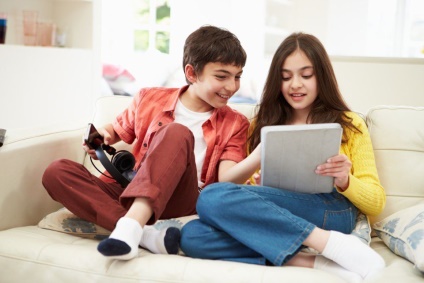 Next TV 7.5.20https://www.nexttv.com/news/online-video-consumption-nearly-doubled-since-2017Image credit:https://www.washingtonpost.com/resizer/rZv7HHi9T48yvcqkl1iSbiJA1Qc=/960x0/arc-anglerfish-washpost-prod-washpost.s3.amazonaws.com/public/LAMTDVBA7AZ4JC7C3RAOLECJNE.JPG